Ситуационное задание № 4Представьте себе, что вы находитесь в сосновом лесу на участке, полностью лишенном молодого подроста. Выскажите предположение, по каким причинам в лесу может не быть молодой поросли?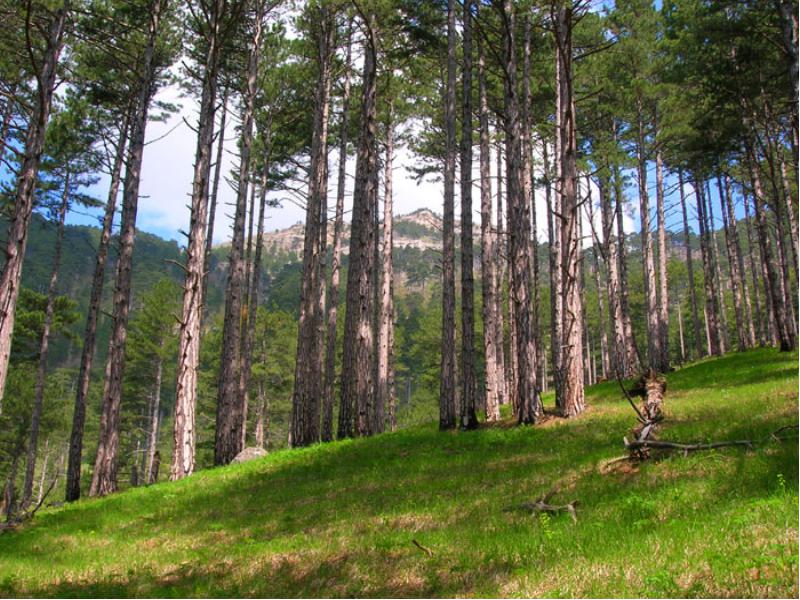 